ЛИСЯНСЬКА СЕЛИЩНА РАДАР І Ш Е Н Н Я від 18.06.2021                                   смт Лисянка                                 № 15-4/VIIІПро включення до переліку другого типуоб’єктів комунального майна Лисянської селищної територіальної громади, які підлягають передачі в оренду без проведення аукціону.Відповідно до пункту 31 статті 26, пункту 5 статті 60 Закону України «Про місцеве самоврядування в Україні», Закону України «Про оренду державного та комунального майна», постанови КМУ «Деякі питання оренди державного та комунального майна» від 03.06.2020р. № 483, рішення  Лисянської селищної ради від 14.04.2021р. №9-11/VIII, рішення виконавчого комітету Лисянської селищної ради від 04.06.2021 №55, враховуючи звернення Головного управління ДПС у Черкаській області та Звенигородської РДА щодо отримання в оренду комунального майна, з метою врегулювання правових, економічних та організаційних відносин, пов'язаних з передачею в оренду майна комунальної власності Лисянської селищної територіальної громади, селищна радаВИРІШИЛА:Включити до Переліку другого типу об’єкти комунальної власності Лисянської селищної територіальної громади, які підлягають передачі в оренду без проведення аукціону (згідно додатку).Відділу комунального майна виконавчого комітету Лисянської селищної ради розмістити інформацію про об’єкти оренди, зазначені в п.1, та дане рішення в ЕТС «Прозорро.Продажі» згідно вимог чинного законодавства України.Дане рішення опублікувати на офіційному веб-сайті Лисянської селищної ради.Контроль за виконанням рішення покласти на селищного голову Проценка А.П.Селищний голова	         					                А.П. Проценко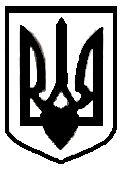 